Заслушав информацию главного технического инспектора труда, президиум областной организации «Общероссийского Профсоюза образования» отмечает, что в Балаковском районе принимаются меры по проведению обязательного психиатрического освидетельствования в установленном законодательством порядке.Проведенная проверка показала, что руководители образовательных учреждений Балаковского района, в соответствии со статьями 212, 213 ТК РФ, организовывают проведение обязательных психиатрических освидетельствований работников не реже одного раза в пять лет.Освидетельствование работников образовательных организаций Балаковского района было проведено в ГУЗ «Балаковский психоневрологический диспансер», в котором на основании приказа министерства здравоохранения Саратовской области от 22.10.2018 №179-П «Об уполномочивании врачебных комиссий психоневрологических медицинских организаций, подведомственных министерству здравоохранения области, на принятие решений по отдельным вопросам» создана соответствующая комиссия для определения профессиональной пригодности некоторых категорий работников.Освидетельствование проводилось в соответствии с заключенными договорами. Стоимость проведения освидетельствования составляет 950 руб. Оплата проведена работодателями.В Балаковском районе прошли психиатрическое освидетельствование как категории работников учреждений образования поименованные в Перечне медицинских психиатрических противопоказаний для осуществления отдельных видов профессиональной деятельности и деятельности, связанной с источником повышенной опасности, утв. постановлением Совета Министров - Правительства РФ от 28 апреля 1993 г. №377, это работники детских дошкольных учреждений, школы-интерната Балаковского района, так и работники школ, не смотря на то, что частью 9 статьи 22 Федерального закона от 29 декабря 2012 г. № 273-ФЗ «Об образовании в Российской Федерации» к учебно-воспитательным учреждениям относятся образовательные организации для обучающихся с девиантным (общественно опасным) поведением, нуждающихся в особых условиях воспитания, обучения и требующих специального педагогического подхода (специальные учебно-воспитательные учреждения открытого и закрытого типа).По итогам освидетельствования, в соответствии с  Правилами прохождения обязательного психиатрического освидетельствования работниками, осуществляющими отдельные виды деятельности, в том числе деятельность, связанную с источниками повышенной опасности (с влиянием вредных веществ и неблагоприятных производственных факторов), а также работающими в условиях повышенной опасности (утв. постановлением Правительства РФ от 23 сентября 2002 г. N 695), работникам выданы Решения комиссии.Случаев отстранения на основании статьи 76 ТК РФ от работы (отказа в допуске к работе) работника, не прошедшего в установленном порядке обязательное психиатрическое освидетельствование не выявлено.Проверка также показала, что в коллективных договорах образовательных организаций присутствует раздел «Охрана труда». Руководители, члены комиссий прошли обучение и проверку знаний по охране труда, проведено обучение по охране труда работников организаций. Проводятся регулярные инструктажи по охране труда на рабочем месте. Медицинские осмотры работников образовательных организаций проводятся за счет средств работодателей. Приказом назначена комиссия по охране труда, избраны уполномоченные профкомов по охране труда. Проводится обучение на I группу по электробезопасности неэлектротехнического персонала, имеются Перечни рабочих мест и списки работников, для которых необходима выдача средств индивидуальной защиты и спецодежды, с учётом того, что в образовательных организациях большинство работ связано с легкосмываемыми загрязнениями, работодатель обеспечивает постоянное наличие в санитарно-бытовых помещениях мыла или дозаторов с жидким смывающим веществом в соответствии со Стандартом безопасности труда "Обеспечение работников смывающими и (или) обезвреживающими средствами". Лицам, работающим в неблагоприятных условиях труда, по итогам специальной оценки условий труда установлены доплаты до 12% к основному окладу и дополнительные отпуска.Вопросы охраны труда регулярно заслушиваются на заседаниях профсоюзных комитетов учреждений, где рассматривается выполнение Соглашения по охране труда, соблюдение норм законодательства о рабочем времени, времени отдыха, предоставлении компенсаций и льгот за работу с вредными условиями труда и т.п.Проверка ряда образовательных учреждений Балаковского района выявила ряд нарушений и недоработок в области охраны труда:-	вследствие вступления в силу с 1 января 2021 г. новых правил по охране труда не проведена внеочередная проверка знаний требований охраны труда членов комиссии по охране труда МАОУ СОШ №26 г. Балаково, МАДОУ "Центр развития ребенка-детский сад "Страна чудес", МАУДО «Центр дополнительного образования» г. Балаково;-	в МАДОУ "Центр развития ребенка-детский сад "Страна чудес" отсутствуют программы обучения, наличие приказов об утверждении программ;-	 отсутствуют процедуры управления профессиональными рисками, перечень идентифицированных опасностей, представляющих угрозу жизни и здоровью работников, документированный метод оценки уровня профессиональных рисков, перечень мер по исключению или снижению уровней профессиональных рисков, документированной процедуры информирование работников об уровнях профессиональных рисков в МАОУ СОШ №26 г. Балаково, МАДОУ "Центр развития ребенка-детский сад "Страна чудес", МАУДО «Центр дополнительного образования» г. Балаково;-	приказом работодателя в МАДОУ "Центр развития ребенка-детский сад "Страна чудес", МАУДО «Центр дополнительного образования» г. Балаково не определены порядок, форма, периодичность и продолжительность обучения по охране труда и проверки знаний требований охраны труда работников рабочих профессий;-	первичный инструктаж на рабочем месте, повторный, внеплановый и целевой инструктажи проводит не непосредственный руководитель работ;-	в МАУДО «Центр дополнительного образования» г. Балаково отсутствуют перечень выдачи спецодежды и средств индивидуальной защиты и перечень рабочих мест и список работников, для которых необходима выдача смывающих и (или) обезвреживающих средств, не оформлены личные карточки учета и выдачи средств индивидуальной защиты и личные карточки учета выдачи смывающих и (или) обезвреживающих средств;-	в МАУДО «Центр дополнительного образования» г. Балаково отсутствуют заключительные акты по итогам проведения медицинских осмотров;-	на официальных сайтах МАДОУ "Центр развития ребенка-детский сад "Страна чудес", МАУДО «Центр дополнительного образования» г. Балаково в информационно-телекоммуникационной сети "Интернет" в течение тридцати календарных дней со дня утверждения отчета о проведении специальной оценки условий труда не размещены сводные данные о результатах проведения специальной оценки условий труда в части установления классов (подклассов) условий труда на рабочих местах;-	несмотря на остаточное финансирование мероприятий по охране труда образовательные организации Балаковского района не используют финансовое обеспечение предупредительных мер по сокращению производственного травматизма и профессиональных заболеваний работников и санаторно-курортного лечения работников, занятых на работах с вредными и (или) опасными производственными факторами за счет 20 процентов сумм страховых взносов в Фонд социального.Президиум обкома профсоюза работников народного образования и науки ПОСТАНОВЛЯЕТ:Рекомендовать председателю комитета образования администрации Балаковского муниципального района Саратовской области Бесшапошниковой Л.В. и председателю Балаковской городской организации «Общероссийского Профсоюза образования» Поперечневой С.В.:До 28 мая 2021 г. обсудить данное постановление на совместном совещании директоров и заседании президиума городской организации Профсоюза и принять меры по устранению отмеченных недостатков.До 15 июля 2021 г. провести разъяснительную работу с руководителями образовательных организаций по возврату 20% сумм страховых взносов Фонда социального страхования на основании Приказа Министерства труда и социальной защиты РФ от 10 декабря 2012 г. N 580н "Об утверждении Правил финансового обеспечения предупредительных мер по сокращению производственного травматизма и профессиональных заболеваний работников и санаторно-курортного лечения работников, занятых на работах с вредными и (или) опасными производственными факторами".До 01 августа 2021 года проинформировать обком профсоюза о принятых мерах.Председателям районных и городских организаций Профсоюза:изучить состояние проведения психиатрического освидетельствования работников образовательных организаций;в случае выявления фактов нарушения прав работников образовательных организаций на безопасные условия труда требовать от работодателей незамедлительного устранения недостатков;провести мероприятия по разъяснению и содействию использования образовательными организациями области возможности финансового обеспечения за счет 20% сумм страховых взносов на обязательное социальное страхование от несчастных случаев на производстве и профессиональных заболеваний, подлежащих перечислению в Фонд социального страхования.Контроль за исполнением постановления возложить на главного технического инспектора труда областной организации Профсоюза Сысуева Д.А.Председатель								Н.Н. Тимофеев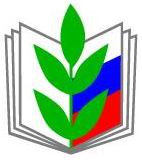 ПРОФЕССИОНАЛЬНЫЙ СОЮЗ РАБОТНИКОВ НАРОДНОГО ОБРАЗОВАНИЯ И НАУКИ РОССИЙСКОЙ ФЕДЕРАЦИИСАРАТОВСКАЯ ОБЛАСТНАЯ ОРГАНИЗАЦИЯ ПРОФЕССИОНАЛЬНОГО СОЮЗА РАБОТНИКОВ НАРОДНОГО ОБРАЗОВАНИЯ И НАУКИ РОССИЙСКОЙ ФЕДЕРАЦИИ(САРАТОВСКАЯ ОБЛАСТНАЯ ОРГАНИЗАЦИЯ «ОБЩЕРОССИЙСКОГО ПРОФСОЮЗА ОБРАЗОВАНИЯ»)ПРЕЗИДИУМПОСТАНОВЛЕНИЕПРОФЕССИОНАЛЬНЫЙ СОЮЗ РАБОТНИКОВ НАРОДНОГО ОБРАЗОВАНИЯ И НАУКИ РОССИЙСКОЙ ФЕДЕРАЦИИСАРАТОВСКАЯ ОБЛАСТНАЯ ОРГАНИЗАЦИЯ ПРОФЕССИОНАЛЬНОГО СОЮЗА РАБОТНИКОВ НАРОДНОГО ОБРАЗОВАНИЯ И НАУКИ РОССИЙСКОЙ ФЕДЕРАЦИИ(САРАТОВСКАЯ ОБЛАСТНАЯ ОРГАНИЗАЦИЯ «ОБЩЕРОССИЙСКОГО ПРОФСОЮЗА ОБРАЗОВАНИЯ»)ПРЕЗИДИУМПОСТАНОВЛЕНИЕПРОФЕССИОНАЛЬНЫЙ СОЮЗ РАБОТНИКОВ НАРОДНОГО ОБРАЗОВАНИЯ И НАУКИ РОССИЙСКОЙ ФЕДЕРАЦИИСАРАТОВСКАЯ ОБЛАСТНАЯ ОРГАНИЗАЦИЯ ПРОФЕССИОНАЛЬНОГО СОЮЗА РАБОТНИКОВ НАРОДНОГО ОБРАЗОВАНИЯ И НАУКИ РОССИЙСКОЙ ФЕДЕРАЦИИ(САРАТОВСКАЯ ОБЛАСТНАЯ ОРГАНИЗАЦИЯ «ОБЩЕРОССИЙСКОГО ПРОФСОЮЗА ОБРАЗОВАНИЯ»)ПРЕЗИДИУМПОСТАНОВЛЕНИЕПРОФЕССИОНАЛЬНЫЙ СОЮЗ РАБОТНИКОВ НАРОДНОГО ОБРАЗОВАНИЯ И НАУКИ РОССИЙСКОЙ ФЕДЕРАЦИИСАРАТОВСКАЯ ОБЛАСТНАЯ ОРГАНИЗАЦИЯ ПРОФЕССИОНАЛЬНОГО СОЮЗА РАБОТНИКОВ НАРОДНОГО ОБРАЗОВАНИЯ И НАУКИ РОССИЙСКОЙ ФЕДЕРАЦИИ(САРАТОВСКАЯ ОБЛАСТНАЯ ОРГАНИЗАЦИЯ «ОБЩЕРОССИЙСКОГО ПРОФСОЮЗА ОБРАЗОВАНИЯ»)ПРЕЗИДИУМПОСТАНОВЛЕНИЕ
«27» апреля 2021 г.
г. Саратов
г. Саратов
№ 10О проведении психиатрического освидетельствования работников образовательных организаций Балаковского района в соответствии со ст.212, 213 ТК РФ, Постановлений Правительства №695 от 23.09.2002г. и №377 от 28 апреля 1993г.О проведении психиатрического освидетельствования работников образовательных организаций Балаковского района в соответствии со ст.212, 213 ТК РФ, Постановлений Правительства №695 от 23.09.2002г. и №377 от 28 апреля 1993г.